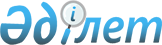 О внесении изменений в некоторые приказы Министра культуры и спорта Республики КазахстанПриказ и.о. Министра культуры и спорта Республики Казахстан от 25 августа 2022 года № 246.
      ПРИКАЗЫВАЮ:
      1. Внести в некоторые приказы Министра культуры и спорта Республики Казахстан следующие изменения:
      1) в приказе Министра культуры и спорта Республики Казахстан от 30 мая 2016 года № 148 "Об утверждении Положения государственного учреждения "Комитет по делам спорта и физической культуры Министерства культуры и спорта Республики Казахстан":
      в Положении государственного учреждения "Комитет по делам спорта и физической культуры Министерства культуры и спорта Республики Казахстан", утвержденные указанным приказом:
      в пункте 15:
      подпункт 84) изложить в следующей редакции:
      "84) утверждение программ по видам спорта учебно-тренировочного процесса, содержание этапов подготовки в физкультурно-спортивных организациях для лиц с инвалидностью, разрабатываемых соответствующими общественными объединениями по паралимпийским, сурдлимпийским, специальным олимпийским видам спорта;"; 
      подпункты 86) и 87) изложить в следующей редакции:
      "86) организация проведения республиканских спортивных соревнований совместно с общественными объединениями лиц с инвалидностью;
      87) организация подготовки сборных команд Республики Казахстан по видам спорта (национальных сборных команд по видам спорта) среди лиц с инвалидностью и их участия в международных спортивных соревнованиях, в том числе в Паралимпийских, Сурдлимпийских играх и Специальных олимпийских играх;";
      2) утратил силу приказом Министра культуры и информации РК от 27.09.2023 № 385-НҚ.

      Сноска. Пункт 1 с изменением, внесенным приказом Министра культуры и информации РК от 27.09.2023 № 385-НҚ.


      2. Департаменту юридической службы Министерства культуры и спорта Республики Казахстан в установленном законодательством Республики Казахстан порядке обеспечить:
      1) направление копии настоящего приказа в Республиканское государственное предприятие на праве хозяйственного ведения "Институт законодательства и правовой информации Республики Казахстан" Министерства юстиции Республики Казахстан для включения в Эталонный контрольный банк нормативных правовых актов Республики Казахстан;
      2) размещение копии настоящего приказа на интернет-ресурсе Министерства культуры и спорта Республики Казахстан в течение пяти рабочих дней со дня введения в действие.
      3. Контроль за исполнением настоящего приказа возложить на руководителя аппарата Министерства культуры и спорта Республики Казахстан.
      4. Настоящий приказ вводится в действие по истечении десяти календарных дней после дня его первого официального опубликования.
					© 2012. РГП на ПХВ «Институт законодательства и правовой информации Республики Казахстан» Министерства юстиции Республики Казахстан
				
      Исполняющий обязанностиминистра культуры и спортаРеспублики Казахстан 

Е. Еркинбаев
